SPRÁVA O VÝCHOVNO-VZDELÁVACEJ ČINNOSTI, JEJ VÝSLEDKOCH A PODMIENKACH ŠKOLY A ŠKOLSKÉHO ZARIADENIA ZA ŠKOLSKÝ ROK 2009/2010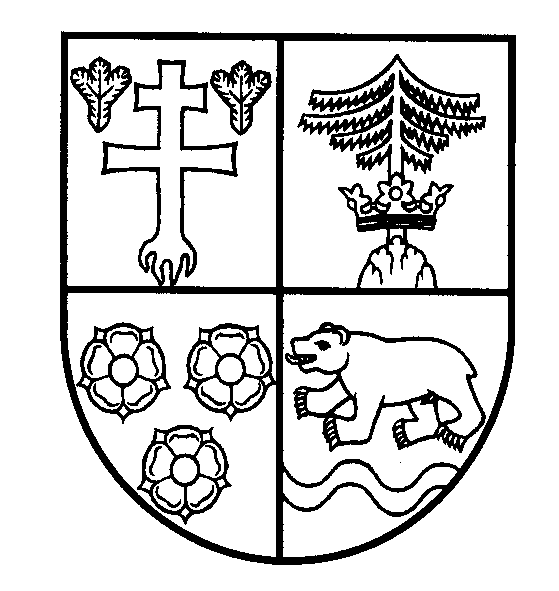 Štruktúra správy je v súlade s platnou vyhláškou Ministerstva školstva SR č. 9/2006 Z. z. zo 16. decembra 2005 o štruktúre a obsahu správ o výchovno-vzdelávacej činnosti, jej výsledkoch a podmienkach škôl a školských zariadení a s metodickým usmernením Ministerstva školstva SR č. 10/2006-R z 25. mája 2006.1. Základné identifikačné údaje2. Údaje o vedúcich zamestnancoch školy3. Údaje o rade školy4. Iné poradné orgány školyPoradné orgány školy:1. Gremiálna porada 2. Pedagogická rada3. Predsedovia predmetových komisií4. Rada rodičovského združeniaPoradné orgány školy sa priamo i nepriamo zúčastňujú na priebehu, koordinácii a kontrole vyučovacieho a výchovného procesu. Sú spojovacím článkom medzi vedením školy a pedagogickými, nepedagogickými zamestnancami školy, študentmi a ich rodičmi. 5. Údaje o počte žiakov školy Nenaplnené študijné/ učebné odbory:6. Údaje o prijímaní žiakov na vzdelávanie7. Údaje o výsledkoch hodnotenia a klasifikácie žiakovKlasifikácia vyučovacích predmetov na konci školského roka: Stredná odborná škola obchodu a služiebStredná odborná školaHotelová akadémia8. Údaje o ukončení štúdiaa) údaje o maturitnej skúškeStredná odborná škola obchodu a služiebExterná časť maturitnej skúšky:Písomná forma internej časti maturitnej skúšky:Ústna forma internej časti maturitnej skúšky:Stredná odborná škola Externá časť maturitnej skúšky:Písomná forma internej časti maturitnej skúšky:Ústna forma internej časti maturitnej skúšky:Hotelová akadémiaExterná časť maturitnej skúšky:Písomná forma internej časti maturitnej skúšky:Ústna forma internej časti maturitnej skúšky:b)údaje o záverečných skúškach:Stredná odborná škola obchodu a služiebHotelová akadémia9. Zoznam študijných a učebných odborov a ich zameraní10. Údaje o počte pedagogických zamestnancoch školy 11.Údaje o počte nepedagogických zamestnancoch školy12. Údaje o ďalšom vzdelávaní pedagogických zamestnancov školy13. Odbornosť a kvalifikovanosť vyučovania podľa jednotlivých vyučovacích predmetov14. Údaje o výchovnom poradenstve a prevenciiVýchovné poradenstvo je v posledných rokoch veľmi náročnou prácou. Pribúda žiakov, ktorí prichádzajú zo sociálne nevyhovujúceho prostredia, ako aj žiakov so ŠVVP. Práca v oblasti výchovného poradenstva bola zameraná na informovanie a propagovanie cieľov výchovno-vzdelávacej sústavy u žiakov, rodičov a pedagógov. Do popredia sa dostáva aj potreba kariérovej výchovy a kariérového poradenstva.     Výchovná poradkyňa konštatovala, že sa zvyšuje počet detí zo sociálne znevýhodneného prostredia, ako aj detí, ktoré prichádzajú s nesprávnymi sociálnymi návykmi.V koordinácii s výchovným poradcom, triednymi učiteľmi a ostatnými pedagógmi riešime problémy žiakov z nevýhodného sociálneho prostredia. 
Primárnu prevenciu ako základ boja proti drogovej závislosti usmernila výchovná poradkyňa a koordinátorka prevencie aj na informovanie škodlivosti návykových látok a v rámci nej realizoval efektívne a odborne garantované preventívne programy, ktoré nadväzujú na Národný program boja proti drogám.Výchovný poradca informoval rodičov na RZ o sociálno-patologických javoch mládeže a prevencie drogových závislostí, sprostredkoval prepojenie školy a rodičov s poradenskými zariadeniami a inými odbornými zariadeniami zaoberajúcimi sa starostlivosťou o mládež (Krajská pedagogicko-psychologická poradňa).V spolupráci s Krajským  riaditeľstvom Policajného zboru  zabezpečoval na našej škole pravidelné prednášky a besedy pre žiakov, ktoré boli zamerané na tému Trestnoprávna zodpovednosť mládeže. V oblasti kriminality mládeže sme spolupracovali s Mestskou políciou v Žiline. Preventívny program bol zameraný na prevenciu kriminality a sociálno-patologických javov a na omamná a psychotropné látky. Preventívneho programu sa zúčastnili žiaci prvých a druhých ročníkov. V spolupráci s Políciou SR bola v tomto školskom roku  realizovaná preventívna akcia na odhaľovanie prechovávania omamných a psychotropných látok s negatívnym výsledkom.  Výchovná poradkyňa v súčinnosti s pedagogickými zamestnancami monitoroval zmeny v správaní a v prípade oprávneného podozrenia z fyzického a psychického týrania či ohrozenia mravného života bezodkladne  problém riešil. V končiacich ročníkoch pomáhal pri ďalšej profesionálnej orientácii, aby si vedeli správne vyberať ďalšie vzdelanie v závislosti od ukončeného odboru štúdia, ale i individuálnych schopností študentov.V rámci výchovy a vzdelávania boli realizované nasledovné aktivity:účasť na prezentácii školy na burze informácií,zapojenie sa do projektu Európsky týždeň mládeže,spolupráca so Spoločnosťou priateľov detí z detských domovov Úsmev ako dar,beseda o dospievaní a reprodukčnom zdraví  S tebou o tebespolupráca s Úniou centra prevencie a pomoci DAFNÉ, realizácia zážitkových besied,podpora projektov UNICEFu.Výchovná poradkyňa sa v tomto školskom roku zúčastnila na:konferencii o ľudských právach,prednáške o prevencii o drogovej závislosti,pracovnej porade výchovných poradcov,školení o začleňovaní žiakov s ŠVVP,prednáške o prevencii úrazov a násilia.15. Údaje o aktivitách a prezentácii školyPrezentácia školy     	Tento školský rok si škola pripomenula 50. výročie svojho vzniku. Mnohé naše aktivity smerovali k tomu, aby sme túto skutočnosť pripomenuli širokej verejnosti, ale aj našim bývalým i súčasným učiteľom a žiakom(články v novinách, vydanie mimoriadneho čísla školského časopisu, príprava slávnostnej recepcie).  Tieto aktivity vyvrcholili 29. apríla slávnostnou akadémiou a recepciou v hoteli Holliday Inn.
    	Uvedomujeme si, že dobrá prezentácia školy je základom úspechu, napriek tomu, že naša škola stále nemá problém s naplnením študijných i učebných odborov. Zúčastňujeme sa akcií, na ktorých môžeme prezentovať zameranie i úspechy našej školy. V decembri sme v priestoroch školy zrealizovali Deň otvorených dverí, ktorý  sa stretol s pozitívnym ohlasom našich potencionálnych budúcich študentov, ich rodičov i žilinskej verejnosti. K takým aktivitám patrí aj účasť na Burze informácií či iných podujatiach tohto charakteru.  Škola sa snaží o to, aby najlepšou vizitkou jej výchovno-vyučovacieho procesu boli nielen študenti a absolventi kvalifikovaní vo svojom odbore, ale aj osobnostne vyspelé, humanisticky a demokraticky zmýšľajúce osobnosti. V priebehu školského roka sa naši študenti zúčastnili mnohých podujatí, ktoré sa stali výbornou formou prezentácie ich šikovnosti i dobrého mena našej školy. V spolupráci s majstrami MOV uskutočnili veľa akcií (jubileá, svadobné hostiny, recepcie, bankety) pre rôzne firmy a organizácie napr.: -pri príležitosti ustanovujúceho zasadnutia zastupiteľstva ŽSK v sobášnom paláci v Bytči,
- pri príležitosti otvorenia viacúčelového ihriska na Spojenej škole, Rosinská cesta,
- na výročnom zasadnutí OZ na  Konzervatóriu v Žiline,
- pri príležitosti výročia vzniku Gymnázia Varšavská cesta, Diagnostického centra v Lietavskej Lúčke,
- pri oslavách vzniku ZUŠ v Rajci.
            	Vynikajúcou formou prezentácie školy je účasť našich študentov na zahraničných stážach. Žiadosti o opätovnú spoluprácu s našimi zahraničnými partnermi sú dobrou vizitkou práce učiteľov, majstrov odbornej výchovy i samotných študentov, ktorí svojím prístupom k práci robia dobré meno sebe i škole.Naši študenti sa aj v tomto školskom roku zapojili do rôznych súťaží, ktoré organizujú firmy, ktoré na slovenskom trhu fungujú v oblasti gastronómie a hotelierstva: -na súťaži NICOLAUS CUP, ktorá sa konala v INCHEBE Bratislava sa naši žiaci dostali do najvyššieho zlatého pásma,
- na súťaži Poézia v gastronómii sa náš študent umiestnil na druhom mieste,
- účasť na juniorskej gastronomickej súťaži Mladý kuchár a cukrár.
Pozitívne vnímame nomináciu nášho študenta do Národného tímu mladých kuchárov Slovenska.
Stredoškolská  odborná činnosť má na našej škole  dlhodobú tradíciu. V školskom kole SOČ boli vypracované práce v nasledovných odboroch: ekonomika a riadenie, voľný čas, história, chémia a potravinárstvo, ekológia, psychológia a sociológia, právne vedy, Európska únia, geovedy, kultúra, umenie, umelecká a odevná tvorba, zdravotníctvo. Dve práce z oblasti geovedy a chémia a potravinárstvo postúpili do okresného kola.	 Významnou súčasťou života školy sú športové aktivity. Okrem tradičných školských turnajov sa študenti zúčastnili týchto športových akcií:Beh 17. novembra,Župná liga predsedu ŽSK,majstrovstvá okresu v basketbale, futsale, nohejbale a basketbale,maratón v aerobiku,Beh do strečnianskych schodov,Župná kalokagatia 2010.         Najlepšou prezentáciou školy sú absolventi školy, ktorí sa po úspešnom vykonaní maturitnej skúšky alebo záverečnej skúšky dobre uplatňujú na trhu práce doma i v zahraničí alebo začínajú študovať na niektorej z vysokých škôl. Želaním zamestnancov školy je rozvoj ekonomiky v oblasti služieb a cestovného ruchu v takom rozsahu, ktorý by ponúkol uplatnenie všetkým našim absolventom tak, ako je to v súčasnosti v zahraničí. Tam sa zatiaľ absolventi uplatňujú bez väčších problémov. Nezanedbateľnou formou prezentácie školy je účasť na charitatívnych podujatiach (Deň narcisov, Týždeň modrého gombíka), zapájanie sa do akcií vyhlásených Červeným krížom, najmä získavanie dobrovoľných darcov krvi. V týchto aktivitách chceme aj v budúcnosti pokračovať, pretože obohacujú žiakov po ich citovovej stránke, učia ich  správať sa prosociálne a empaticky.Spolupráca školy s rodičmiSpolupráca školy s rodičmi je významnou oblasťou pôsobenia výchovnej poradkyne, triednych učiteľov i celého pedagogického zboru.  Prebieha nielen formou plenárnych rodičovských združení, ale najmä osobnou komunikáciou medzi triednymi učiteľmi a zákonnými zástupcami, ako aj organizovaním netradičných stretnutí rodičov so svojimi deťmi v škole(napr. praktická časť maturitnej skúšky) a prezentáciou ich vedomostí a zručností. Spolupráca školy s Radou RZ je na veľmi dobrej úrovni. Rada chápe aktuálne problémy školy, v tomto školskom roku opäť prispela finančnými prostriedkami na organizovanie vlastivedných exkurzií, ktoré prispeli k posilneniu národného a kultúrneho povedomia našich žiakov.  Záujem rodičov o spoluprácu so školou je rôzny – od aktívneho, kedy sa rodič zaujíma o prospech, dochádzku a správanie až po nezáujem, keď niektorí rodičia sú vyzývaní aj prostredníctvom obecných úradov. Práca je ťažká tam, kde sú problémové rodinné vzťahy a hlavne neobjektívne postoje rodičov. Prostredníctvom výchovnej poradkyne sa škola v spolupráci s rodičmi snaží hľadať riešenia najmä výchovných problémov, ktorých v súčasnosti pribúda. Škola je otvorená pripomienkam rodičov žiakov.
             Konštatujeme však, že spolupráca s rodičmi je čoraz ťažšia. Opakovane sa presviedčame, že zlyháva nielen dieťa, ale najmä rodič.Školský časopisZaujímavou aktivitou v rámci stredoškolského života je vydávanie školského časopisu. Tento školský rok sme vydali štyri čísla, z toho jedno špeciálne číslo pri príležitosti 50. výročia vzniku školy. Pri jeho príprave sme oslovili aj našich bývalých študentov. Školský časopis je výsledkom práce študentov všetkých  zložiek školy a učiteľa, ktorý koordinuje ich činnosť.  Pozitívne hodnotíme skutočnosť, že študenti pripravovali a distribuovali časopis aj v rámci predmetu Aplikovaná ekonomika a záujmového útvaru Mladý novinár.Činnosť žiackej školskej rady	V tomto školskom roku sme v spolupráci so študentami iniciovali vznik Žiackej rady, nakoľko máme záujem na spoločnom riešení problémov. Žiacka rada na našej škole začne fungovať od septembra 2010.16. Údaje o projektoch podaných školou v školskom roku 2009/2010Poznámka: Fáza projektu – podaný, prijatý, realizovaný, ukončený. 17. Údaje o výsledkoch inšpekčnej činnosti vykonanej štátnou školskou inšpekciou Záver zo správy: Komplexná inšpekčná činnosť  nebola vykonaná.18. Údaje o priestorových a materiálno-technických podmienkach školyMateriálno – technické a priestorové vybavenie školy umožňuje plynulú realizáciu výchovno-vzdelávacieho procesu. Škola disponuje kmeňovými triedami a triedami ,v ktorých prebiehajú delené hodiny, komplexne vybavenou telocvičňou a posilňovňou, jazykovou učebňou, 3 počítačovými učebňami, 2 multimediálnymi učebňami, učebňami odborných predmetov (technika obsluhy, technológia prípravy pokrmov, administratíva a korešpondencia ).Vedenie školy vychádzalo v ústrety pri zabezpečovaní materiálno-technického vybavenia učební a telocvične, pokiaľ to finančná situácia dovoľovala. Zvyšujúce sa nároky na kvalitu vyučovania a podmienka úzkeho prepojenia teoretického a praktického vyučovania nás priviedla k realizácii jedného z ďalších stanovených cieľov – vybudovať v priestoroch školy novú cvičnú učebňu techniky obsluhy, ktorá bude rešpektovať moderné trendy v oblasti stolovania.
	Pozitívne hodnotíme fakt, že s minimom finančných prostriedkov sa nám podarilo dokončiť vybavenie učebne etickej výchovy, ktorá zodpovedá charakteru tohto predmetu - t.j. príjemné a uvoľňujúce prostredie.Učebné pomôcky sa v priebehu školského roka dokupovali, čím sa nahrádzali opotrebované, prípadne sa zabezpečovali nové. Snahou vedenia bolo zároveň  aj zmodernizovať prostredie v ktorom prebieha výchovno-vyučovací proces, napr. nákupom ďalších nových školských lavíc, stoličiek a magnetických tabúľ. Zároveň sa realizovali aktivity, ktoré viedli k estetizácii prostredia školy i jej vnútorného vybavenia.Ku kvalite vyučovania prispelo aj zabezpečenie odborného výcviku v strediskách praktického vyučovania  v hoteloch Holliday Inn, Slovakia, Polom a Veľká Fatra Rajecké Teplice, vo Ville Nečas, v reštaurácii pri ŽSK, v reštaurácii Tatra, v stravovacích zariadeniach Žilinskej univerzity Menza, El Toro, KIA Paradise.Poznámka: Škola/ školské zariadenie priloží správu o hospodárení za predchádzajúci kalendárny rok.19. Ciele koncepčného zámeru rozvoja školyCieľ 1: Zachovať skupinový odborný výcvik, ktorý je zárukou kvalitnej prípravy žiaka pre prax, intenzívne rozvíjať komunikačné zručnosti žiakov, aby boli pripravení pre kontakt s domácim i zahraničným hosťom. Realizáciu tohto cieľa nám potvrdzuje záujem podnikateľov na získanie celej skupiny žiakov pod vedením majstra odborného výcviku v zariadeniach, ktoré patria do súkromnej sféry (Holliday Inn, Hotel Slovakia, Veľká Fatra Rajecké Teplice). Uvedený cieľ sa nám podarilo naplniť aj na pracovisku odborného výcviku v Reštaurácii pri ŽSK. Kontakt zo zahraničným hosťom a komunikačné zručnosti žiakov každoročne overujeme na zahraničných stážach žiakov, ktoré absolvujú vybraní študenti.Cieľ 2 : Udržať odbornú úroveň školy aplikáciou moderných spôsobov vyučovania a aplikáciou najnovších poznatkov z oblasti ekonomiky, účtovníctva, techniky obchodu a techniky CR Tento cieľ sa nám podarilo naplniť nielen tým, že žiaci využívajú zriadené multimediálne učebne, ale aj pozitívnymi ohlasmi na súvislú odbornú prax v prevádzkach cestovného ruchu a obchodu.Cieľ 3: Počas štúdia pripravovať žiakov pre náročnú prácu absolventa hotelovej akadémie tým, že budú zaraďovaní na odbornú prax do špičkových hotelových zariadení na Slovensku a v zahraničí. Plnenie tohto cieľa sa nám darí spoluprácou s  hotelmi v kúpeľnom komplexe Rajecké Teplice a absolvovaním individuálnej praxe žiakov v špičkových hoteloch na Slovensku a v zahraničí, ako aj realizáciou projektu Leonardo da Vinci.Cieľ 4: Pre rozvoj kvality vyučovania školy vybudovať a zariadiť priestory pre cvičnú učebňu stolovania.V čase školských prázdnin sme pristúpili k realizácii aj tohto cieľa.Cieľ 5: Pokračovať v tvorbe školských vzdelávacích programov pre jednotlivé študijné a učebné odbory, prípadne vykonať  korekcie v už existujúcich školských vzdelávacích dokumentoch( v závislosti od zmien v štátnych vzdelávacích programoch).Stanovený cieľ sme realizovali.
Cieľ 6: Vytvoriť a zariadiť učebňu pre vyučovanie etickej výchovy. Cieľ sme splnili.
Cieľ 7: Pokračovať v estetizácii pracovného prostredia, vytvoriť pre žiakov oddychovú zónu. Cieľ sme počas letných prázdnin splnili.20. SWOT analýzaNávrhy opatrení na zlepšenie úrovne výchovy a vzdelávania:Vo vyučovacom procese zdokonaľovať výučbu cudzích jazykov, rozvíjať počítačovú gramotnosť žiakov, posilňovať efektívnu komunikáciu, klásť dôraz na objektivizáciu hodnotenia žiakov. V oblasti výchovy a triednickej práce  zvýšenú pozornosť venovať dochádzke žiakov na vyučovanie, žiakom zo sociálne znevýhodneného prostredia, dôsledne kontrolovať dodržiavanie vnútorného poriadku školy, realizovať prevenciu v súvislosti s nežiaducimi formami správania.V mimoškolskej činnosti venovať pozornosť organizovaniu záujmovej činnosti žiakov, plánovať kultúrne a športové podujatia tak, aby prispievali k zvyšovaniu odbornosti študentova ich osobnostnému trastu a zároveň minimálne narušovali výchovno-vzdelávací proces.21. Výsledky úspešnosti školy pri príprave na výkon povolania a uplatnenie žiakov na pracovnom trhu22. Informácie o psychohygienických podmienkach výchovy a vzdelávaniaSúčasná doba kladie čoraz väčšie nároky na psychiku človeka – v školskom prostredí učiteľa i žiaka. Preťažovanie a privysoké nároky kladené na žiaka, ale aj prinízke požiadavky pôsobia nepriaznivo na rozvoj jeho osobnosti. Významným prostriedkom na udržanie pracovnej výkonnosti žiakov sú prestávky. Škola umožňuje počas prestávok voľný pohyb študentov v budove školy, pohyb mimo budovy školy počas obedňajšej prestávky, zabezpečuje možnosť kúpiť si očerstvenie v bufete alebo v nápojovom automate. Škola si ako jeden z cieľov stanovila aj vybudovanie oddychovej zóny  pre študentov.
             Dodržiavanie pravidiel psychohygieny je samozrejmosťou aj počas odborného výcviku a praxe, nakoľko žiaci pracujú v podmienkach reálnej praxe v podnikoch hotelového a reštauračného zamerania. Každoročne sa snažíme sa o úpravu pracovných podmienok pre študentov a učiteľov. Zabezpečenia duševného zdravia žiakov chápeme ako prirodzenú súčasť výchovno-vzdelávacej práce. Vedenie školy i triedni učitelia usmerňujú žiakov k otvorenej a priamej komunikácii. Na triednických hodinách sa analyzujú a vyhodnocujú návrhy a pripomienky žiakov. Tie môžu zástupcovia študentov prednášať aj v Rade školy. Pokiaľ študent chce svoj problém riešiť anonymne, môže sa obrátiť na skrinku dôvery, ktorú pravidelne vyhodnocuje výchovná poradkyňa.Študenti sa spolu s učiteľmi podieľajú na príprave a realizácii takých akcií, ako je Mikulášska besiedka, Deň Európy, rozhlasové relácie k významným historickým a aktuálnym udalostiam.      K zabezpečeniu duševného zdravia prispieva aj organizácia spoločných kultúrno-vzdelávacích podujatí (divadelné, filmové predstavenia, výchovné koncerty, vlastivedné exkurzie). Pozitívne sa k týmto aktivitám stavia aj Rodičovská rada pri našej škole, ktorá svojou materiálnou a finančnou podporou pomáha realizovať kultúrne a športové akcie určené žiakom školy.23. Údaje o voľnočasových aktivitách školyPrehľad útvarov záujmového vzdelávania        Škola vyvíja rôzne aktivity, v ktorých môžu študenti realizovať  záujmy i rozvíjať svoje schopnosti a zručnosti. Okrem náročnej vyučovacej a výchovnej práce sa darilo získať žiakov aj pre činnosť nad rámec vyučovania. Vzdelávací poukaz reprezentuje osobitný ročný štátny príspevok na záujmové vzdelávanie žiaka. Škola poskytla priestor svojim študentom pre ich sebarealizáciu a ďalšie vzdelávanie formou záujmových útvarov. V tomto školskom roku pracovalo pri Spojenej škole 30 útvarov záujmového vzdelávania. 24. Zhodnotenie činnosti súčastí školyV Žiline, 25. 09. 2010						Ing. Helena Milčevová								    riaditeľka školyNázov školy/ školského zariadenia:Spojená škola s organizačnými zložkami:Stredná odborná škola obchodu a služieb,Stredná odborná škola,Hotelová akadémiaAdresa školy:Hlinská 31, 010 01 ŽilinaTelefónne čísla školy: 041/7232415Faxové čísla školy:041/7243282Internetová stránka školy:www.dosza.edu.skE-mailová adresa školy:sekr.sou.dos.ha@dosza.edu.skSúčasti školy:  (podľa zriaďovacej listiny s uvedením presného názvu)Zriaďovateľ:Žilinský samosprávny kraj, Ul. Komenského 48, 011 09 ŽilinaFunkcia:Meno, priezvisko, titul:RiaditeľkaIng. Helena MilčevováZástupkyňapre teoretické vyučovanie,štatutár. zástupkyňa riad.školyIng. Renáta AberlováZástupkyňapre teoretické vyučovanieMgr. Miriam BlasbalgováZástupkyňa pre praktické vyučovanieAnna BadurováZástupkyňapre ekonomické činnostiIng. Miroslava KučerováVýchovná poradkyňaIng. Anna MikolášováKoordinátor  prevenciePaedDr.Alena JuchováP.č.Meno, priezvisko členov rady školy/ školského zariadenia:Je volený/delegovaný za ...1.Ing. Jana Urbancová – predsedníčka RŠpedagogických zamestnancov 2.Marta Hruškovápedagogických zamestnancov3. Iveta Balátovárodičov4. Ing. Ján Jasenovecrodičov5.Jana Súkeníkovárodičov 6. Zuzana Gáborovážiakov školy7.Mgr. Linda Ďuríčkovánepedagogick.zamestnancov8. Ing. Janka ŠebestováVÚC Žilina9.MUDr. Štefan ZelníkVÚC Žilina10.Ing. Dana Weichselgärtner, PhD.VÚC Žilina11.Ing. Anna KlimíkováVÚC ŽilinaDátum ustanovujúceho zasadnutia orgánu školskej samosprávy: 11. november 2008 Dátum ustanovujúceho zasadnutia orgánu školskej samosprávy: 11. november 2008 Dátum ustanovujúceho zasadnutia orgánu školskej samosprávy: 11. november 2008 Forma štúdiaForma štúdiaStav k 15. 09. 2009Stav k 15. 09. 2009Stav k 15. 09. 2009Stav k 31. 08. 2010Stav k 31. 08. 2010Stav k 31. 08. 2010Forma štúdiaForma štúdiapočet triedcelkový počet žiakovz toho počet začlenených žiakovpočet triedcelkový počet žiakovz toho počet začlenených žiakovDenné štúdiumučebný odb.1. ročník2 60259Denné štúdiumučebný odb.2. ročník2 57258Denné štúdiumučebný odb.3. ročník2 51252Denné štúdiumštudijný odb.1. ročník41184117Denné štúdiumštudijný odb.2. ročník3 88383Denné štúdiumštudijný odb.3. ročník51425141Denné štúdiumštudijný odb.4. ročník51365134Denné štúdiumštudijný odb.5. ročník1  32132Nadstavbovéa pomaturitnéštúdium1. ročník1 30128Nadstavbovéa pomaturitnéštúdium2. ročník1 22122Externé a kombinované štúdiumExterné a kombinované štúdium113115Spolu:Spolu:2674726741KódNázov študijného a učebného odboruNázov študijného odboru/učebného odboruNávrh školyNávrh školyStupeň vzdelania(ISCED)Dĺžka štúdiaPočet žiakovPočet žiakovPočet žiakovNázov študijného odboru/učebného odborupočet triedpočet žiakovStupeň vzdelania(ISCED)Dĺžka štúdiaprihláseníúspešníprijatí6444 4 čašník, servírka130   3A45353306445 4 kuchár130   3A46363306444 2 čašník, servírka130   3C34242286445 2 kuchár130   3C36565306421 4 spoločné stravovanie130   3A23434306323 6 hotelová akadémia130   3A59090306324 6 manažment regionálneho cestovného ruchu130   3A4686830P.č.Názov vyučovacieho predmetuPriemerný prospechPriemerný prospechPriemerný prospechPriemerný prospechPriemerný prospechPriemerný prospechSpoluP.č.Názov vyučovacieho predmetu1. ročník2. ročník3. ročník4. ročník5. ročník6. ročníkSpolu1Slovenský jazyk a literatúra3,123,093,023, 043,072Anglický jazyk3,323,373, 212, 983,223Nemecký jazyk3,273,193, 312, 743,134Náuka o spoločnosti2,482,242,032,255Dejepis2,873,183,036Ekológia2,812,817Matematika3, 173,012,912,983,028Chémia3,083,089Informatika2,121,872,0010Telesná výchova1,321,411,231,191,2911Ekonomika2,972,863,282,742,9612Hospodárska korešpondencia2,122,1213Potraviny a výživa3,173,243,382,963,1914Technológia2,722,842,7815Stolovanie2,962,782,8716Odborný výcvik2,282,112,182,722,3217Manažment v spol. stravovaní2,752,232,4918Hotelové služby2,132,1319Cvičenia z techn.prípravy pokrmov2,242,2420Cvičenia z techniky obsluhy1,711,7121Cestovný ruch2,762,7622Spoločenská  komunikácia2,322,282,3023Úvod do sveta práce2,272,2724Hospodárske výpočty1,321,3225Gastronomické služby2,892,772,8326Geografia cestovného ruchu2,912,9127Technológia prípravy pokrmov2, 652, 522,5928Zariadenie závodov2,872,8729Účtovníctvo3,502,452,792,112,7130Technika obsluhy3,213, 083,1531Právna náuka3,143,1432IKT v spoločnom stravovaní1,861,591,7333Prax1,642,071,8634Regionálna gastronómia2,122,12Spolu: Spolu: 2,692,602,602,52P.č.Názov vyučovacieho predmetuPriemerný prospechPriemerný prospechPriemerný prospechPriemerný prospechPriemerný prospechPriemerný prospechSpoluP.č.Názov vyučovacieho predmetu1. ročník2. ročník3. ročník4. ročník5. ročník6. ročníkSpolu1Slovenský jazyk a literatúra2,892,642,762Anglický jazyk2,842,842,843Nemecký jazyk2,942,732,834Občianska náuka1,821,825Matematika2,902,352,626Informatika1,631,637Telesná výchova1,551,441,498Ekonomika a riad. podniku2,722,982,859Účtovníctvo2,592,642,6110Admin. a korešpondencia1,321,3211Právna náuka1,861,8612Technika obchodu2,192,602,3913Cvičenia z tovaroznalectva2,542,242,3914Služby cestovného ruchu1,932,582,2515Technika cestovného ruchu1,822,772,2916Geografia cestovného ruchu3,003,0017Písanie a úprava textu na počítači1,191,1918Ekonomické cvičenia2,842,8419Informatika v podnikaní1,271,2720Etika v podnikaní1,871,87Spolu: Spolu: 2,212,41P.č.Názov vyučovacieho predmetuPriemerný prospechPriemerný prospechPriemerný prospechPriemerný prospechPriemerný prospechPriemerný prospechSpoluP.č.Názov vyučovacieho predmetu1. ročník2. ročník3. ročník4. ročník5. ročník6. ročníkSpolu1Slovenský jazyk a literatúra2,472,362,372,202,062,292Anglický jazyk2,392,642,301,702,002,203Nemecký jazyk2,282,072,832,372,192,344Občianska náuka1,571,001,285Dejepis2,301,681,996Matematika2,442,072,232,247Chémia2,432,438Informatika1,281,231,331,289Aplikovaná informatika1,381,3810Telesná výchova1,191,151,101,081,061,1111Ekonomika1,551,211,901,701,561,5812Náuka o potravinách2,832,8313Náuka o výžive2,142,1414Geografia cestovného ruchu2,12,501,932,1715Právna náuka1,281,2816Účtovníctvo1,831,971,9017Administratíva a korešpond1,341,041,001,1218Technika obsluhy2,372,071,832,0919Technológ. prípravy pokrmov2,531,681,431,8820Hotel. a gastronom. manažment2,171,661,9121Služby cestovného ruchu1,231,2322Marketing1,561,5623Komunik. v angl. jazyku1,501,641,5724Komunik. v nemec. jazyku1,751,701,7225Prax1,771,501,6326Francúzsky jazyk2,172,1727Ekonomika cestovného ruchu2,452,4528Sociálna komunikácia1,661,6629Technológia služieb cest. ruchu1,971,97Spolu: Spolu: 2,061,751,871,711,67P.č. Názov študijného a učebného odboruForma štúdia   Stupeň vzdelania(ISCED)Aktívny-neaktívny odborExperimentálne overovanie16444 4 čašník, servírkaDŠ3Aaktívny26445 4 kuchárDŠ3Aaktívny36444 2 čašník, servírkaDŠ3Caktívny46445 2 kuchárDŠ3Caktívny56421 4 spoločné stravovanieNDŠ3Aaktívny66323 6 hotelová akadémiaDŠ3Aaktívny76352 6 obchod a podnikanieDŠ3Aaktívny86324 6 manažment regionálneho cest.ruchuDS3AaktívnyUkazovateľUkazovateľPočetPočetPočetUkazovateľUkazovateľkvalifikovanínekvalifikovanídopĺňajúcisi kvalifikáciuŽenyŽeny5622MužiMuži921Spolu (kontrolný súčet)Spolu (kontrolný súčet)6543AbsolventiAbsolventi000Veková štruktúrado 30 rokov422Veková štruktúrado 40 rokov1611Veková štruktúrado 50 rokov2000Veková štruktúrado 60 rokov2210Veková štruktúradôchodcovia300Spolu Spolu 6543UkazovateľUkazovateľ                         PočetŽenyŽeny17MužiMuži2Spolu(kontrolný súčet)Spolu(kontrolný súčet)19Veková štruktúrado 30 rokov0Veková štruktúrado 40 rokov1Veková štruktúrado 50 rokov4Veková štruktúrado 60 rokov13Veková štruktúradôchodcovia1Spolu (veková štruktúra):Spolu (veková štruktúra):19     Ukazovateľ     UkazovateľPočetDruh štúdiaForma štúdiaGarant štúdia(napr. MPC, PF a iné)Absolventivysokých škôlženyAbsolventivysokých škôlmužiDo 30 rokovženy111Seminár pre učiteľov nemeckého jazykaSebahodnotenie na hodinách nemeckého jazykaDoplnenie vysokoškolského  vzdelania 2. stupňaUCM TrnavaDo 30 rokovmužiDo 40 rokovženy111131111Spolupráca škôl a miestnych organizácií – regionálna výchovaOperačný program vzdelávanie – tvorba ŠkVPRegionálna výchova – rómsky holokaustŠkolenie predsedov ŠMKBodový systém hodnotenia na hodinách SJLNové metódy vyučovania ANJKoncepcia vyučovania cudzích  jazykovJazykové kompetencie žiakov SŠRiadenie školy a školského zariadeniaMPCSIOVMPCMPCMPCMPCMPCMPCMPCDo 40 rokovmuži11Finančná gramotnosťKurz snowbordinguMPCMPCDo 50 rokovženy11
112Prevencia drogových závislostí a pomociZačleňovanie žiakov so ŠVVPNárodná prevencia úrazov a násilia detí a dorastuInovácie v riadení školyRiadenie školy a školského zariadeniaMPCMPCDo 50 rokovmužiDo 60 rokovženymuži111211Jazykové kompetencie v ANJKoncepcia vyučovania cudzích jazykovAko pracovať s novou učebnicou literatúryRiadenie školy a školského zariadeniaKurz inštruktorov CODoplňujúce pedagogické štúdiumOxford Univerzity PressMPCMPCMPCMV SRŽilinská univerzitaDôchodcoviaženyDôchodcoviamužiSpolu:Spolu:29P.č.Zoznam vyučovacích predmetovOdbornosťKvalifikovanosť1Slovenský jazyk a literatúra100%100%2Nemecký jazyk100% 95 %3Anglický jazyk100%100%4Občianska náuka100%100%5Dejepis100%100%6Ekológia100%100%7Matematika100%100%8Chémia100%100%9Informatika100%100%10Telesná výchova100%100%11Ekonomika100%100%12Hospodárske písomnosti a účtovníctvo100%100%13Potraviny a výživa100%100%14Technológia100%100%15Stolovanie100%100%16Odborný výcvik100%100%17Manažment v spol. stravovaní100%100%18Hotelové služby100%100%19Technika prevádzky100%100%20Cestovný ruch100%100%21Spoločenská  komunikácia100%50%22Úvod do sveta práce100%100%23Hospodárske výpočty100%100%24Gastronomické služby100%100%25Náuka o nápojoch100%100%26Geografia100%100%27Ekonomika a riadenie podniku podniku100%100%28Účtovníctvo100%100%29Administratíva a korešpondencia100%100%30Právna náuka100%100%31Technika obchodu100%100%32Cvičenia z tovaroznalectva100%50%33Služby cestovného ruchu100%100%34Technika cestového ruchu100%100%35Geografia cestovného ruchu100%50%36Hospodárska geografia100%100%37Náuka o potravinách 100%100%38Náuka o výžive100%100%39Technika obsluhy100%100%40Technológia prípravy pokrmov100%100%41Hotelový a gastronomický manažment100%100%42Marketing100%100%43Písanie a úprava textu na počítači100%100%44Prax100%100%45Informatika v podnikaní100%100%46Aplikovaná informatika100%100%47IKT v spoločnom stravovaní100%100%48Etika v podnikaní100%100%49Komunikácia v anglickom jazyku100%100%50Komunikácia v nemeckom jazyku100%100%51Regionálna gastronómia100%100%52Zariadenie závodov100%100%53Francúzsky jazyk100%100%54Ekonomika cestovného ruchu100%100%55Sociálna komunikácia100%50%56Technológia služieb cestovného ruchu100%100%Názov projektuVyhlasovateľStručná charakteristika projektuFáza projektuZahraničná odborná prax v NemeckuZIHOGA/ZAV Bonn Nemecká centrála Úradu práce3-mesačná odborná zahraničná prax študentov v odvetví    cestovného ruchu za účelom zlepšenia komunikácie v  jazyku a odborných zručnostírealizovanýjún – september 2010Zahraničná odborná prax v TalianskuESA srl Europe Europe , Úrad práce v Lombardii, Hotelová škola v Bergame3-mesačná odborná zahraničná prax študentov v odvetví    cestovného ruchu za účelom zlepšenia komunikácie v  jazyku a odborných zručnostírealizovanýpočas celého školského rokuLdV IVP– mobilný projekt pre žiakov stredných škôlNárodná agentúra programu LdV - LLP –program celoživotného vzdelávania 11-týždňová odborná stáž žiakov v hotelových zariadeniach  v Alpách v Rakúsku za účelom zlepšenia komunikácie v cudzom jazyku a odborných zručností (január-marec)schválenýLdV IVP– mobilný projekt pre žiakov stredných škôlNárodná agentúra programu LdV - LLP –program celoživotného vzdelávania 11-týždňová odborná stáž žiakov v hotelových a reštauračných zariadeniach  v Španielsku, región Malaga za účelom zlepšenia komunikácie v cudzom jazyku a odborných zručností (jún-august)schválenýZahraničná odborná prax v GréckuGRECOTEL A.S a Inštitút vzdelávania v Thessaloniki3-mesačná odborná zahraničná prax študentov v odvetví    cestovného ruchu za účelom zlepšenia komunikácie v  jazyku a odborných zručnostírealizovanýS tebou o tebeProcter + Gamblevýchovno-vzdelávací program určený dievčatám – zameraný na hygienurealizovanýSilné stránky školy(S)Slabé stránky školy(W)aktívna účasť na gastronomických súťažiachceloslovenského a medzinárodného charakteruchýbajúca školská jedáleňrealizácia medzinárodných projektovnedostatočné priestory na vyučovanie TV a delených hodínkvalitné strediská praktického vyučovaniachýbajúce vlastné priestory na realizáciu odborného výcvikudobré uplatnenie absolventov na domácom a zahraničnom trhu práceabsencia priestorov pre spoločné kultúrne a spoločenské podujatia žiakovdobré meno školy kvalifikovanosť pedagogického zborupretrvávajúci záujem o študijné i učebné odboryrozvoj záujmovej činnosti žiakov a vysoké percento ich zapojenia do krúžkovej činnostiaktivity školy a prezentácia na verejnostistabilizovaný pedagogický zborpozitívna spätná väzba od potencionálnych zamestnávateľov prostredníctvom odbornej praxePríležitosti(O)Riziká(T)pretrvávajúci záujem o učebné i študijné odborypokles populačnej krivkydopyt na domácom i zahraničnom trhu po absolventochsociálny problém rodiny (odmietanie alebo slabá spolupráca  zo strany rodičov)rozvoj cestovného ruchu v regiónenižšia vzdelanostná úroveň uchádzačov o štúdiumrozvoj informačných technológií a ich uplatnenie vo vyučovacom proceserastúci počet žiakov s problémovým správaním a s poruchami učenianahromadenie úloh a časová tieseň v súvislosti s prípravou ŠkVPnedostatočné finančné a morálne ohodnotenie práce učiteľauprednostňovanie nekvalifikovaných zamestnancov v odbore čašník, servírka zo strany podnikateľovSkupina  odborov UkazovateľUkazovateľUkazovateľUkazovateľSkupina  odborov celkový počet  absolventovpočet žiakov ďalšieho štúdiapočet zamestnaných žiakovpočet evidovaných nezamestan.žiakov k 15.09. 201063, 64 Ekonomika a organizácia, obchod                 a služby214718657Spolu:Zdroj použitých informácií:   Úrad práce, sociálnych vecí a rodiny Žilina, vlastné informačné zdrojeZdroj použitých informácií:   Úrad práce, sociálnych vecí a rodiny Žilina, vlastné informačné zdrojeZdroj použitých informácií:   Úrad práce, sociálnych vecí a rodiny Žilina, vlastné informačné zdrojeZdroj použitých informácií:   Úrad práce, sociálnych vecí a rodiny Žilina, vlastné informačné zdrojeZdroj použitých informácií:   Úrad práce, sociálnych vecí a rodiny Žilina, vlastné informačné zdrojeAnglicky jazyk v hotelierstveMatematika na VŠAnglicky hovoriace krajinyMiešané nápojeAngličtina hrouMladý novinárAngličtina v praxiModerná kuchyňaBarmanský krúžok(3skupiny)Nemčina hrouBrušné tanceNemčina v praxiFitnessNemecká gramatika hravoInternetový krúžokPodnikanie a účtovníctvoJazykový seminárReálie Veľkej BritánieKonzervovanie potravínSlovenské reálieKrúžok španielčinySomeliérsky krúžokKrúžok zručnostíSprievodca svetovými hotelmiLiterárny seminárZáklady ruského jazykaLoptové hryMatematický krúžokPROTOKOL PRÁVNEHO/NEPRÁVNEHO SUBJEKTUVýkaz k správe o hospodárení za rok 2009(podľa §7 odst. 1, 2 zákona 597/2003 Z. z.)ID protokolu: GGNCQHFMQN
Dátum: 31.03.2010ID protokolu: GGNCQHFMQNČíslo
riadkaZdrojeZdrojeZdrojeČerpanieČerpanieČerpanieMZDY spoluPOISTNÉBEŽNÉ TRANSFERY jednotlivcomNEVYČERPANÉ finančné prostriedkyNEVYČERPANÉ finančné prostriedkyNEVYČERPANÉ finančné prostriedkyUKAZOVATEĽČíslo
riadkaPresun z roku 2008Zdroje 2009Celkové zdroje 2009spolu (KV+BV)kapitálové výdavky (KV)bežné výdavky (BV)MZDY spoluPOISTNÉBEŽNÉ TRANSFERY jednotlivcomspoluz toho presun do roku 2010vrátené do štátneho rozpočtuUKAZOVATEĽČíslo
riadkaA1A2A=A1+A2B=B1+B2B1B2=C+D+E+FCDEN=A-BOPZDROJE FINANCOVANIA spolu - súčet r. 002, 019-026001272821158639918592201643687301531613534847141292587215862155332155330Prostriedky zo štátneho rozpočtu v rozpočtovej kapitole MŠ SR cez KŠÚ spolu (§2 ods. 1 písm. a), §2 ods. 2 písm. a) zákona*) - súčet r. 003, 01500201368402136840213649710136497184714129258721586343134310Bežné výdavky spolu - súčet r. 004, 0070030136840213684021364971136497184714129258721586343134310normatívne - súčet r. 005, 0060040134799413479941347994134799484714129251717656000mzdy a poistné005113965811396581139658113965884714129251700prevádzka006020833620833620833620833617656000nenormatívne - súčet r. (008-014) + r.0000070204082040816977169770703930343134310odchodné (§4 ods. 12 zákona*)008039303930393039303930000na dopravu žiakov (§4a ods. 1 písm. a)zákona*)009000000000na asistentov učiteľa pre žiakov so zdravotným znevýhodnením alebo s nadaním (§4a ods. 1 písm. b) zákona*)01000000000za mimoriadne výsledky žiakov (§4b zákona*)0110100010001000100000000riešenie havarijných situácií (§4c zákona*)01200000000rozvojové projekty (§4d zákona*)013vzdelávacie poukazy (§7 ods. 8 zákona*)014015478154781204712047070343134310príspevok na výchovu a vzdelávanie (§6 b zákona*)0000000000000Kapitálové výdavky - súčet r. 016-01801500000000rekonštrukcia školských objektov a modernizácia škôl a školských zariadení (§3 ods. 2 písm. b) zákona)01600000000riešenie havarijných situácií (§4c zákona*)01700000000rozvojové projekty (§4d zákona*)01800000000Prostriedky z rozpočtov obcí a prostriedky z rozpočtov VÚC / od zriaďovateľov cirkevných a súkromných škôl(§2 ods. 1 písm. b), §2 ods. 2 písm. c) zákona*)0190108171081710817010817000000Prostriedky od iných fyzických a právnických osôb za prenájom priestorov a zariadenia škôl alebo školských zariadení v čase, keď sa nevyužívajú na výchovno-vzdelávací proces (§2 ods. 1 písm. c) zákona*)020664584124866466400005845840Zisk z podnikateľskej činnosti (§2 ods. 1 písm. d), §2 ods. 2 písm. b) zákona*)021000000000000Príspevky od žiakov, rodičov alebo inej osoby, ktorá má voči žiakovi vyživovaciu povinnosť, na čiastočnú úhradu nákladov spojených s hmotnou starostlivosťou v školách a v školských zariadeniach (§2 ods. 1 písm. e) zákona*)022000000000000Vo vybraných školských zariadeniach príspevky od žiakov, rodičov alebo inej osoby, ktorá má voči žiakovi vyživovaciu povinnosť, na čiastočnú úhradu nákladov na výchovu a vzdelávanie (§2 ods. 1 písm. f), §2 ods. 2 písm. d) zákona*)023000000000000Príspevky a dary (§2 ods. 1 písm. h) , §2 ods. 2 písm. f) zákona*)0241185018361368611850118500000183618360Iné zdroje podľa osobitného predpisu (§2 ods. 1 písm. i) , (§2 ods. 2 písm. g) zákona*)025260307204760465067255385176392377460002096822096820Príspevky od zamestnávateľov a zamestnávateľských zväzov (§2 ods. 1 písm. g), ods. 2 písm. e) zákona*)02600000000000*Zákon NR SR č. 597/2003 Z. z. o financovaní ZŠ, SŠ a ŠZ v znení neskorších predpisov*Zákon NR SR č. 597/2003 Z. z. o financovaní ZŠ, SŠ a ŠZ v znení neskorších predpisov*Zákon NR SR č. 597/2003 Z. z. o financovaní ZŠ, SŠ a ŠZ v znení neskorších predpisov*Zákon NR SR č. 597/2003 Z. z. o financovaní ZŠ, SŠ a ŠZ v znení neskorších predpisov*Zákon NR SR č. 597/2003 Z. z. o financovaní ZŠ, SŠ a ŠZ v znení neskorších predpisov*Zákon NR SR č. 597/2003 Z. z. o financovaní ZŠ, SŠ a ŠZ v znení neskorších predpisov*Zákon NR SR č. 597/2003 Z. z. o financovaní ZŠ, SŠ a ŠZ v znení neskorších predpisov*Zákon NR SR č. 597/2003 Z. z. o financovaní ZŠ, SŠ a ŠZ v znení neskorších predpisov*Zákon NR SR č. 597/2003 Z. z. o financovaní ZŠ, SŠ a ŠZ v znení neskorších predpisov*Zákon NR SR č. 597/2003 Z. z. o financovaní ZŠ, SŠ a ŠZ v znení neskorších predpisov*Zákon NR SR č. 597/2003 Z. z. o financovaní ZŠ, SŠ a ŠZ v znení neskorších predpisov*Zákon NR SR č. 597/2003 Z. z. o financovaní ZŠ, SŠ a ŠZ v znení neskorších predpisov*Zákon NR SR č. 597/2003 Z. z. o financovaní ZŠ, SŠ a ŠZ v znení neskorších predpisov*Zákon NR SR č. 597/2003 Z. z. o financovaní ZŠ, SŠ a ŠZ v znení neskorších predpisovID protokolu: GGNCQHFMQNČíslo
riadkaPREVÁDZKA spoluCestovné náhradyEnergie, voda a komunikácieMateriálDopravnéÚdržbaNájomné za prenájomSlužbyZ prevádzky (stĺpca F)Z prevádzky (stĺpca F)zo stĺpcov 
C, D, F -UKAZOVATEĽČíslo
riadkaPREVÁDZKA spoluCestovné náhradyEnergie, voda a komunikácieMateriálDopravnéÚdržbaNájomné za prenájomSlužbyVýdavky na teploVýdavky na výchovno-vzdelávací procesVýdavky na ďalšie vzdel. ped. zam.UKAZOVATEĽČíslo
riadkaF=G+H+I+J+
K+L+MGHIJKLMTUU1ZDROJE FINANCOVANIA spolu - súčet r. 002, 019-0260014522202713128439182651219537873485094984071179972572856Prostriedky zo štátneho rozpočtu v rozpočtovej kapitole MŠ SR cez KŠÚ spolu (§2 ods. 1 písm. a), §2 ods. 2 písm. a) zákona*) - súčet r. 003, 015002203657271361950635352077364216696302653498167242856Bežné výdavky spolu - súčet r. 004, 007003203657271361950635352077364216696302653498167242856normatívne - súčet r. 005, 006004190680268661950578552077364216696229953498148312856mzdy a poistné0050prevádzka006190680268661950578552077364216696229953498148312856nenormatívne - súčet r. (008-014) + r.0000071297727056800007270018930odchodné (§4 ods. 12 zákona*)008na dopravu žiakov (§4a ods. 1 písm. a)zákona*)009na asistentov učiteľa pre žiakov so zdravotným znevýhodnením alebo s nadaním (§4a ods. 1 písm. b) zákona*)010za mimoriadne výsledky žiakov (§4b zákona*)01110000010000000010000riešenie havarijných situácií (§4c zákona*)01200000000rozvojové projekty (§4d zákona*)013vzdelávacie poukazy (§7 ods. 8 zákona*)014119772704680000727008930príspevok na výchovu a vzdelávanie (§6 b zákona*)00000000000000Kapitálové výdavky - súčet r. 016-018015rekonštrukcia školských objektov a modernizácia škôl a školských zariadení (§3 ods. 2 písm. b) zákona)016riešenie havarijných situácií (§4c zákona*)017rozvojové projekty (§4d zákona*)018Prostriedky z rozpočtov obcí a prostriedky z rozpočtov VÚC / od zriaďovateľov cirkevných a súkromných škôl(§2 ods. 1 písm. b), §2 ods. 2 písm. c) zákona*)0191081700000010817000Prostriedky od iných fyzických a právnických osôb za prenájom priestorov a zariadenia škôl alebo školských zariadení v čase, keď sa nevyužívajú na výchovno-vzdelávací proces (§2 ods. 1 písm. c) zákona*)02000000000000Zisk z podnikateľskej činnosti (§2 ods. 1 písm. d), §2 ods. 2 písm. b) zákona*)02100000000000Príspevky od žiakov, rodičov alebo inej osoby, ktorá má voči žiakovi vyživovaciu povinnosť, na čiastočnú úhradu nákladov spojených s hmotnou starostlivosťou v školách a v školských zariadeniach (§2 ods. 1 písm. e) zákona*)02200000000000Vo vybraných školských zariadeniach príspevky od žiakov, rodičov alebo inej osoby, ktorá má voči žiakovi vyživovaciu povinnosť, na čiastočnú úhradu nákladov na výchovu a vzdelávanie (§2 ods. 1 písm. f), §2 ods. 2 písm. d) zákona*)02300000000000Príspevky a dary (§2 ods. 1 písm. h) , §2 ods. 2 písm. f) zákona*)02400000000000Iné zdroje podľa osobitného predpisu (§2 ods. 1 písm. i) , (§2 ods. 2 písm. g) zákona*)025237746066489119116118145241813875836198905330Príspevky od zamestnávateľov a zamestnávateľských zväzov (§2 ods. 1 písm. g), ods. 2 písm. e) zákona*)02600000000000*Zákon NR SR č. 597/2003 Z. z. o financovaní ZŠ, SŠ a ŠZ v znení neskorších predpisov